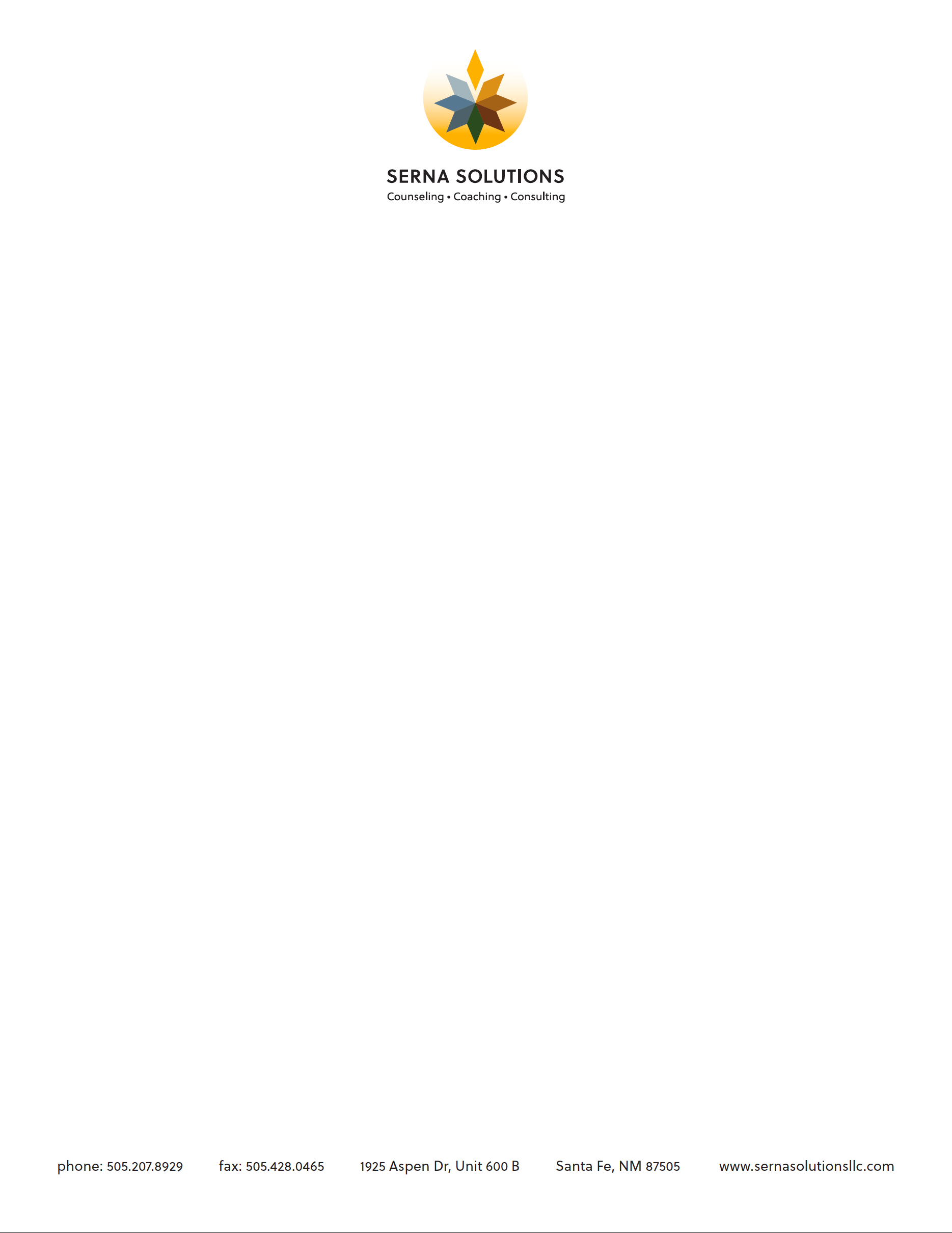 LIST OF CEU WORKSHOPS OFFERED BY SERNA SOLUTIONS WITH DESCRIPTIONSThose workshops that are Addiction Centered will be highlighted in Yellow. Evidence Based Practices:Community Reinforcement Approach (CRA): is a comprehensive behavioral program for treating substance-abuse problems. It is based on the belief that environmental contingencies can play a powerful role in encouraging or discouraging drinking or drug use. Consequently, it utilizes social, recreational, familial, and vocational reinforcers to assist consumers in the recovery process. Its goal is to make a sober lifestyle more rewarding than the use of substances. (12 CEUs)Adolescent Community Reinforcement Approach/Assertive Continuing Care (A-CRA/ACC) is an outpatient program for youths and young adults between the ages of 12 and 24 who have substance use and co-occurring mental health disorders. A-CRA uses both behavioral and cognitive–behavioral techniques to replace environmental settings and cues that have supported alcohol or drug use with prosocial activities and new social skills that support recovery. A-CRA skills training involves coaching, practice, and feedback, particularly to support the acquisition of better family relationship skills, anger management, and relapse prevention skills. Homework is assigned between sessions and consists of practicing skills learned during sessions and participating in prosocial leisure activities. The A-CRA intervention is typically delivered over 12 to 14 weeks and generally includes 10, 1-hour individual sessions; two, 1-hour sessions with parents/caregivers; and two, 1-hour sessions with both adolescents and parents/caregivers together. (12 CEUs)Community Reinforcement and Family Training (CRAFT): Is the only evidence based program to assist families that are challenged by addiction. It uses an overall positive approach and steers clear of any confrontation. CRAFT is a culturally sensitive program that works with families to positively influence the behavior of the person with an active addiction. The program emphasizes learning new skills to cope with old problems. Some of the components include how to stay safe, understand the function of the addiction, and teaches caregivers how to use positive reinforcers (rewards) and how to let the substance user suffer the natural consequences for their using behavior. CRAFT research has shown that almost 7 out of 10 people who use the program get their substance user to attend treatment. CRAFT has been shown to be equally effective with Hispanic and Anglo families. (12 CEUs)Motivational Interviewing (MI) Basic, Intermediate and AdvancedIs one of the most heavily researched interventions in the fields of addiction, behavioral health and medicine. Study after study has reliably demonstrated that implementing this practice with proficiency and consistency will improve outcomes for consumers of behavioral healthcare. MI is an approach that attempts to move an individual away from a state of indecision or uncertainty and towards finding motivation to making positive decisions and accomplishing established goals. MI as a directive, consumer-centered style of interacting with the goal of eliciting behavior change by helping individuals explore and resolve ambivalence. Rather than acting in an antagonistic or combative way, the helper engages with the consumer to explore his/her feelings, including ambivalence about changing, and help clients find their own motivations. The therapist becomes a person of support, allowing the consumer to make their own choices and arrive at their own conclusions without feeling outside pressure to do so. (6 or 12 CEUs)Promoting Awareness of Motivational Incentives (PAMI)Motivation Incentives have become an increasingly important part of the continuum of care in the treatment of substance abuse problems. I believe that we can all benefit from additional training and discussion opportunities in this area because of the positive impact motivational incentives has on retention, attendance in group sessions, submission of clean drug screens and prolonged periods of abstinence. (6 CEUs)Evidence Based Practices (EBPs) in the Treatment of Co-Occurring DisordersThis course will provide students with skills that allow them to assess and treat addiction and co-occurring issues. Students will be provided with an overview of current approaches to initiating changes in thought, behavior and relationship that support recovery. Students will take a deep dive into the Community Reinforcement Approach (CRA) and Cogitative Behavioral Therapy (CBT). (12 CEUs)American Society of Addiction Medicine (ASAM) This course is designed to equip participants with the understanding and skills necessary to provide an ASAM assessment and place consumers into the most appropriate level of care for substance use disorder treatment. Included in this workshop will be the rationale for utilizing this model, recognized as a Best Practice across the industry. American Society of Addiction Medicine (ASAM) Train the Trainer (TOT)This course is designed to equip participants with skills necessary to train others in the ASAM assessment criteria. A review of the six dimensions of ASAM and best practices for adult learning will be covered. Ethics Training: 	Ethical and Cultural Issues in Addiction Work Participants will explore the ethical issues that are shared with other fields in psychotherapy and those that are unique to the addiction treatment arena. Issues such as professional boundaries, confidentiality (HIPAA and 42 CFR), and cultural considerations (colonization, historical trauma and class issues) will also be explored. (6 CEUs)Ethics: Multicultural Issues in Northern New MexicoNorthern New Mexico has been the confluence of cultural exchange since time immemorial. This workshop will give participants an opportunity to explore how multiple waves of colonization have impacted issues that affect clients today. Experiential exercises will provide participants with insights into historical trauma, applied attachment theory and cross-cultural counseling competencies. (6 CEUs)Ethics: Cultural Competency, Humility and Fluency TrainingThe workshop provides participants with an overview of the evolution of ideas relevant to working with culturally diverse clients and communities. Issues around how cultural identity and personal bias can influence behavioral health prevention and treatment programs are explored in depth. Other ideas such as privilege, intersectionality, and micro-aggressions will be defined and used to frame larger discussions. (6 CEUs)Supervision Training:Clinical Supervision and Leadership Training Supervision is equal parts clinical expertise, administrative oversight and mentoring. This approach believes that leadership at its essence is connecting with others while guiding in a particular direction. It honors autonomy and opens the door for your supervises to bring out their thoughts, values, solutions and goals. The result is a clinical team that feels empowered, pro-active and even INSPIRED! (6 CEUs)Motivational Interviewing Assessment: Supervisory Tools for Enhancing Proficiency (MIA:STEP): Presents a system for program-based supervisors to supervise clinicians in MI using methods to directly observe clinicians’ use of MI and provide them with feedback and coaching from a simple tape rating system.  (12 CEUs)Sexual Harassment TrainingThis course is designed to examine Sexual Harassment through multiple lenses, including the view of the potential harasser and the harassed. The intent of the workshop is to look at cultural factors at the societal and organizational level that contribute to workers feeling unsafe or even uncomfortable about reporting and confronting inappropriate behavior. (3 CEUs)Clinical Documentation TrainingThis training examines best practices in clinical documentation training utilizing the Golden Thread approach. The Golden Thread is the coherence in a client/patient’s record that ties it all together from assessment to treatment plan to progress note to discharge summary. This training is hands on and will provide participants with opportunities to practice the Golden Thread strategy of documentation. (3 CEUs)Other Trainings:Holistic Models & Biological Aspects of Addiction & RecoveryThis course is designed to equip students with an overview of the biological basis of addiction.  Topics will include drug classifications, drug history, pharmacokinetics/pharmacodynamics, and basic neurochemistry.  The biological, social and spiritual dynamics of pleasure and reinforcement will also be explored.  Pharmacotherapies will also be covered, providing students with an overview of medications that are currently being used and those in development to treat addiction. (12 CEUs)Understanding Loss from an Existential Perspective	
This presentation is designed for anyone wanting to explore Logotherapy as a way to understand grieving and loss. Humans experience multiple impactful losses that can impair one’s quality of life if unaddressed. One’s orientation to death, illness, change in social status or self-image can affect one’s life in multiple ways. Too often we are expected to “get over” these experiences but have few tools to do so. This presentation will provide a basic understanding of logotherapy and intervention strategies to support individuals working through grief and loss.   (6 CEUs)Is it Substance Abuse? Substance Use Concerns and the Older Adult This presentation will address how substance use can affect seniors. Topics addressed will include: biological differences and contraindications for older adults, psychological reasons for and responses to use, signs of dangerous use, vulnerability of older adults when family members have a substance use disorder, and how to talk about these with older adults. This presentation is more informational than clinical. Basic safety suggestions will also be provided but there will not be time to present extensively in this area. (6 CEUs)Understanding the Aging Process on Both Sides: Helping Individuals with Intellectual and Developmental Differences (Disabilities) Understand their Aging and That of Their Loved Ones. 
This presentation is designed to help participants explain the aging process to adults with intellectual and developmental disabilities who are themselves aging and are seeing age-related changes in others. The program is suitable for individual with intellectual and developmental disabilities, family members and service providers. This presentation is more informational than clinical.  (6 CEUs)	Social Determinants of Health"Social determinants of health are 'the structural determinants and conditions in which people are born, grow, live, work and age.' They include factors like socioeconomic status, education, the physical environment, employment, and social support networks, as well as access to health care." (Heiman, H., and Artiga, S., 2015). Health behaviors are one of the most important determinants to a person's life span. This concept can seem really overwhelming and ambiguous, yet more and more funders are asking substance abuse prevention efforts to address such issues in their communities. This training will explore specific examples of social determinants we can find in our New Mexico communities. Participants will also review barriers to health equity and examples of opportunities that can be created in the community to increase health and wellness. Time will be taken to identify health equity solutions coalitions can incorporate into their missions to decrease alcohol and drug misuse and abuse. (6 CEUs)Drug Specific TrainingAlcohol: The Undisputed Champion Every decade public health officials focus efforts on a new “epidemic”, duing which funding, training and other resources are mobilized. The current Opioid Epidemic is following a Methamphetamine Epidemic, which followed cocaine and so on it goes. What professionals and the public often forget is that even during the height of each “epidemic” alcohol is still the number one in all categories including number of deaths, incarcerations, domestic violence incidents, vehicle crashes, etc. This training will provide participants with a comprehensive overview of the drug that has the greatest impact on New Mexico families and communities. Participants will examine how alcohol works in and impacts the body; both immediately and through long term abuse. Different types of alcoholic beverages will be examined and discussed as well. Participants will also review data specific to New Mexico to see what the numbers tell us about alcohol both use and consequences. Participants will leave with a firm understanding of the many facets of alcohol. (6 CEUs)Breaking Bad…Assumptions About Meth and Other StimulantsCan stimulants make you lose weight? Have more energy? Be more productive? Make you smarter? Although amphetamines are commonly associated with criminal behavior a la Breaking Bad, these drugs have been used and abused by soldiers, college students, executives, even doctors. In this workshop participants will learn about the history of amphetamines (including methamphetamines) and the role they play in our culture today. The psychological and physiological factors of addiction to stimulants will be explored. Other stimulants such as cocaine, Adderall, Ritalin, and Provigil will also be covered. (6 CEUs)The Opioid Epidemic: How We Got Here and Where are We Going? Participants will be provided with an overview of the history of Opiate use from 3000BC to present day. They will be given an overview of the types of opiates used commonly today, as well as medications used to treat opiate addiction. (6 CEUs)Marijuana MadnessMarijuana is one of the most challenging drugs for professional to discuss and address in their communities. It is the most commonly used illicit drug and there is a widespread belief that it is not harmful. Marijuana use has become normalized in many communities and is now legal for recreational use in states as close as Colorado. This training goes beyond the general drug information and will explore issues related to the decriminalization of marijuana as it has been categorized as medicine for some conditions in our state. Special attention to how these conflicting messages can impact prevention efforts will help participants identify ways they can approach marijuana use and abuse in their community. (6 CEUs)Psychopharmacology: Current Trends with PsychedelicsThe workshop will provide participants with an overview of the history and current perspectives on psychedelic compounds including potential therapeutic applications. Specific targets of exploration will be Ayahuasca, Ketamine, Psilocybin and Ibogaine. 